Nomination Form 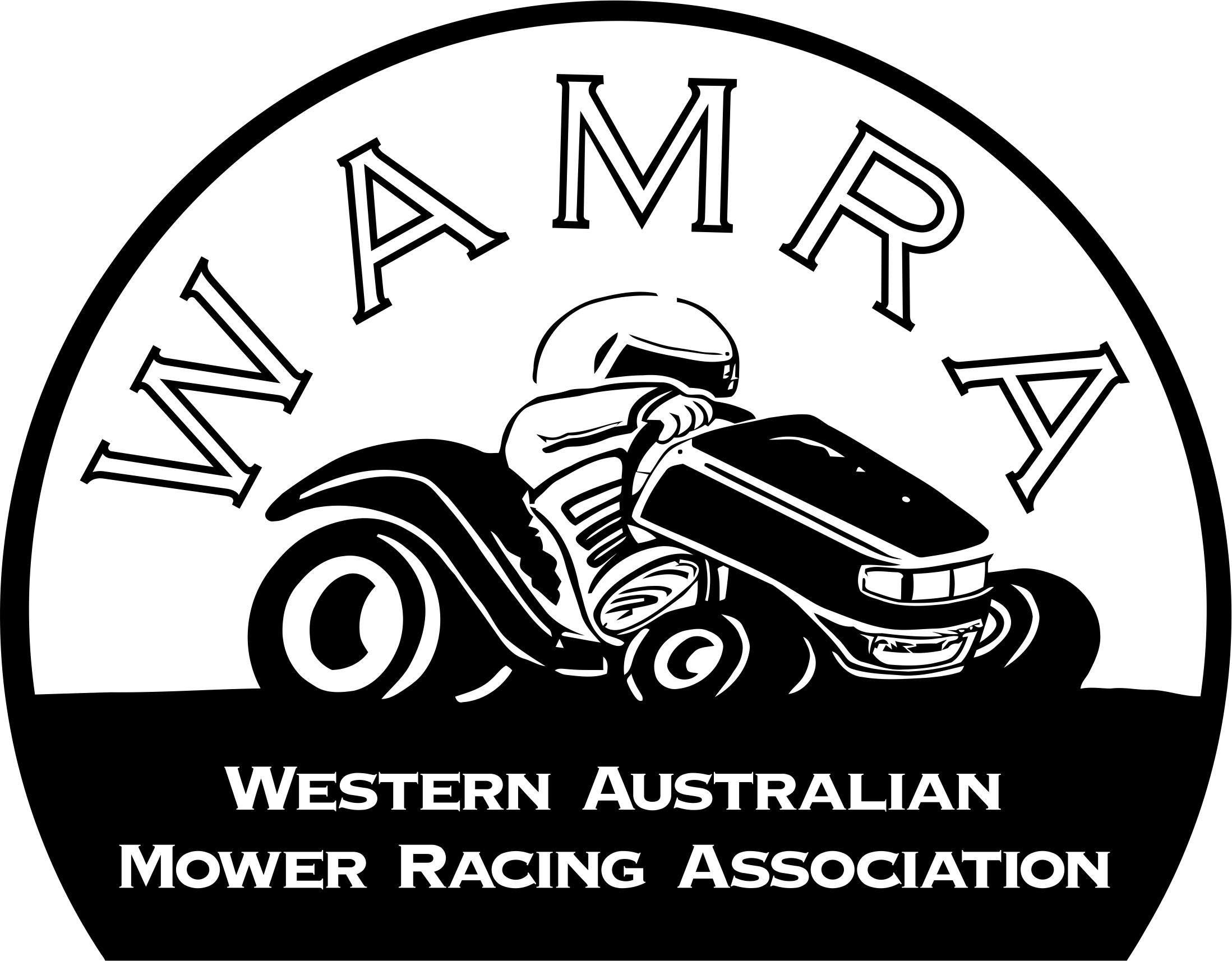 Date: ______________________________Mower Class: ________________ Mower Class: ________________________Mower Number: _______________ Mower Number: _____________________Race FeesAdult Member $30Adult Non-Member $50Junior Member $30Junior Non-Member $50Competitor Details:Name: _____________________________ Phone: ______________________Address: ______________________________ DOB: ____________________Emergency Contact Name: ______________________________ Phone: __________________Relation: _____________________________Do you have any medical/other conditions which might limit your performance? If so, please provide details, or indicate if you would.          like to discuss in person.__________________________________________________________________________________________________________________________I agree/disagree to undergo a Drug & Alcohol if required, Failing to Agree might result in refusal from the committee to proceed to race for the day. Paid Amount: _____Paid to:____________________ Signed:____________